AL SINDACO DEL COMUNE DI SAN VITO ROMANODICHIARAZIONE DI RESIDENZA(art. 5 decreto Legge n. 5/2012 – legge n. 35/2012)IL/LA SOTTOSCRITTO/AConsapevole delle responsabilità penali per le dichiarazioni mendaci ai sensi degli art. 75 e 76 DPR 445/2000 che prevedono la decadenza dai benefici e l'obbligo di denuncia all'autorità competente.DICHIARA    Che le persone sotto indicate hanno trasferito la dimora abituale al seguente indirizzo: Che nell'abitazione sita al nuovo indirizzo sono già iscritte le seguenti persone (è sufficiente specificare le generalità di un componente della famiglia):Si allegano i seguenti documenti:____________________________________________________________________________________________________________________________________________________________________________________________________________________________________________________________________________________________________________Il sottoscritto dichiara, consapevole che, ai sensi dell’art. 5 del D.L.28.3.2014 n.47 (convertito nella legge 23.5.2014 n.80), in caso di dichiarazione mendace l’iscrizione anagrafica sarà nulla, per espressa previsione di legge, con decorrenza dalla data della dichiarazione stessa:	Di occupare legittimamente l’abitazione contraddistinta dai seguenti estremi catastali:Foglio _____; particella/mappale _____; subalterno ____; categoria catastale _____ . in base al titolo di seguito descritto: 1 Di essere proprietario 2 Di essere intestatario del contratto di locazione regolarmente registrato presso l’Agenzia delle Entrate di __________________ in data ________ al n. __________. 3 Di essere intestatario di contratto di locazione relativo a immobile di Edilizia Residenziale Pubblica (allegare copia del contratto o del verbale di consegna dell’immobile) 4 Di essere comodatario con contratto di comodato d’uso gratuito regolarmente registrato presso l’Agenzia delle Entrate di ____________ in data ________ al n. _________. 5 Di essere usufruttuario, in forza del seguente titolo costitutivo (Indicare dati utili a consentire verifica da parte dell’Ufficio Anagrafe):____________________________________________________________________________________________________________________________________________________________________________________________________________ 6 Di occupare legittimamente l’abitazione in base ad altro titolo di seguito descritto  (Indicare dati utili a consentire verifica da parte dell’Ufficio Anagrafe):________________________________________________________________________________________________________________________________________________________________________________________________________________________________________________________________________________Tutte, le comunicazioni inerenti la presente dichiarazione dovranno essere inviate ai seguenti recapiti:Data 	Firma del richiedente	_______________________Firma degli altri componenti maggiorenni della famiglia:* Dati obbligatori. La mancata compilazione dei campi relativi a dati obbligatori comporta la non ricevibilità della domanda.** Dati d'interesse statistico.*** Dati d'interesse del Ministero delle infrastrutture e dei trasporti - Dipartimento per i trasporti terrestri (art. l 16, comma 11, del C.d. S.) .comune di san vito romano – borgo mario theodoli, 34 - 00030 san vito romano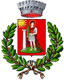 T.A.R.I. – TASSA SUI RIFIUTI(art. 1 Legge147 del 27/12/2013 – Legge di stabilità 2014 e s.m.i.)[da compilarsi in caso di nuova residenza o mancata iscrizione precedente]Compilare in maiuscoloIL/LA SOTTOSCRITTO/A, ______________________________________agli effetti dell’applicazione della tassa sui rifiuti e in qualità di _________________________________(**)Presenta la seguente DICHIARAZIONE:o  INIZIO		      o 	VARIAZIONE			o 	CESSAZIONEper i seguenti locali:DICHIARAZIONE D’INIZIO		A FAR DATA DAL  ________________________________________________________________________________*Dato facoltativo(**) proprietario, affittuario, usufruttuario, delegato  (se firma delegato necessario allegare documento autorizzativo), legale rappresentante.comune di san vito romano – borgo mario theodoli, 34 - 00030 san vito romanoT.A.R.I. – TASSA SUI RIFIUTI(art. 1 Legge147 del 27/12/2013 – Legge di stabilità 2014 e s.m.i.)Dichiara inoltre:o	di subentrare a (precedente intestataria/o utenza) o	di essere residente nei locali oggetto della presente		o si	o noo	che il numero complessivo, compreso il dichiarante, degli occupanti i locali oggetto della presente è di n. _____________________________________Dati dei soggetti occupanti NON RESIDENTI nei locali oggetto della presente:DICHIARAZIONE DI VARIAZIONE		a fa data dal_____/_____/_______DICHIARAZIONE DI CESSAZIONE		a far data dal_____/_____/_______(per i locali sopraindicati)ALLEGATI:o planimetria dei localio altro__________________________________________________________________________Data_____/_____/_______					________________________________								                              (Firma leggibile per esteso)Per ricevuta:data_____/_____/_______					_________________________________Dichiarazione di residenza con provenienza da altro comune.Comune di provenienza:Dichiarazione di residenza con provenienza dall’estero.Stato estero di provenienza: Dichiarazione di residenza di cittadini italiani iscritti all’AIRE (Anagrafe Italiani Residenti all’Estero) con provenienza dall’estero.Stato estero di provenienza: Comune di iscrizione AIRE: Dichiarazione di cambiamento di abitazione nell’ambito dello stesso comuneIscrizione per altro motivoMotivo:1) Cognome*: 1) Cognome*: 1) Cognome*: 1) Cognome*: 1) Cognome*: 1) Cognome*: 1) Cognome*: 1) Cognome*: 1) Cognome*: 1) Cognome*: 1) Cognome*: Nome*: Nome*: Nome*: Nome*: Nome*: Nome*: Data di nascita*:Data di nascita*:Data di nascita*:Data di nascita*:Data di nascita*:Luogo nascita*: Luogo nascita*: Luogo nascita*: Luogo nascita*: Sesso*: Sesso*: Sesso*: Sesso*: Stato civile**: Stato civile**: Stato civile**: Cittadinanza*: Cittadinanza*: Cittadinanza*: Cittadinanza*: Codice Fiscale*: Codice Fiscale*: Codice Fiscale*: Codice Fiscale*: Codice Fiscale*: Codice Fiscale*: Codice Fiscale*: Posizione nella professione (se occupato)**:Imprenditore Libero professionista  1 - Dirigente Impiegato  2 - Lavoratore in proprio  3              Operaio e assimilati  4                       - Coadiuvante  5Posizione nella professione (se occupato)**:Imprenditore Libero professionista  1 - Dirigente Impiegato  2 - Lavoratore in proprio  3              Operaio e assimilati  4                       - Coadiuvante  5Posizione nella professione (se occupato)**:Imprenditore Libero professionista  1 - Dirigente Impiegato  2 - Lavoratore in proprio  3              Operaio e assimilati  4                       - Coadiuvante  5Posizione nella professione (se occupato)**:Imprenditore Libero professionista  1 - Dirigente Impiegato  2 - Lavoratore in proprio  3              Operaio e assimilati  4                       - Coadiuvante  5Posizione nella professione (se occupato)**:Imprenditore Libero professionista  1 - Dirigente Impiegato  2 - Lavoratore in proprio  3              Operaio e assimilati  4                       - Coadiuvante  5Posizione nella professione (se occupato)**:Imprenditore Libero professionista  1 - Dirigente Impiegato  2 - Lavoratore in proprio  3              Operaio e assimilati  4                       - Coadiuvante  5Posizione nella professione (se occupato)**:Imprenditore Libero professionista  1 - Dirigente Impiegato  2 - Lavoratore in proprio  3              Operaio e assimilati  4                       - Coadiuvante  5Posizione nella professione (se occupato)**:Imprenditore Libero professionista  1 - Dirigente Impiegato  2 - Lavoratore in proprio  3              Operaio e assimilati  4                       - Coadiuvante  5Posizione nella professione (se occupato)**:Imprenditore Libero professionista  1 - Dirigente Impiegato  2 - Lavoratore in proprio  3              Operaio e assimilati  4                       - Coadiuvante  5Posizione nella professione (se occupato)**:Imprenditore Libero professionista  1 - Dirigente Impiegato  2 - Lavoratore in proprio  3              Operaio e assimilati  4                       - Coadiuvante  5Posizione nella professione (se occupato)**:Imprenditore Libero professionista  1 - Dirigente Impiegato  2 - Lavoratore in proprio  3              Operaio e assimilati  4                       - Coadiuvante  5Condizione non professionale**:Casalinga  1            - Studente  2           - Disoccupato/in cerca di prima occupazione  3Pensionato / Ritirato dal lavoro  4              - Altra condizione non professionale  5Condizione non professionale**:Casalinga  1            - Studente  2           - Disoccupato/in cerca di prima occupazione  3Pensionato / Ritirato dal lavoro  4              - Altra condizione non professionale  5Condizione non professionale**:Casalinga  1            - Studente  2           - Disoccupato/in cerca di prima occupazione  3Pensionato / Ritirato dal lavoro  4              - Altra condizione non professionale  5Condizione non professionale**:Casalinga  1            - Studente  2           - Disoccupato/in cerca di prima occupazione  3Pensionato / Ritirato dal lavoro  4              - Altra condizione non professionale  5Condizione non professionale**:Casalinga  1            - Studente  2           - Disoccupato/in cerca di prima occupazione  3Pensionato / Ritirato dal lavoro  4              - Altra condizione non professionale  5Condizione non professionale**:Casalinga  1            - Studente  2           - Disoccupato/in cerca di prima occupazione  3Pensionato / Ritirato dal lavoro  4              - Altra condizione non professionale  5Condizione non professionale**:Casalinga  1            - Studente  2           - Disoccupato/in cerca di prima occupazione  3Pensionato / Ritirato dal lavoro  4              - Altra condizione non professionale  5Condizione non professionale**:Casalinga  1            - Studente  2           - Disoccupato/in cerca di prima occupazione  3Pensionato / Ritirato dal lavoro  4              - Altra condizione non professionale  5Condizione non professionale**:Casalinga  1            - Studente  2           - Disoccupato/in cerca di prima occupazione  3Pensionato / Ritirato dal lavoro  4              - Altra condizione non professionale  5Condizione non professionale**:Casalinga  1            - Studente  2           - Disoccupato/in cerca di prima occupazione  3Pensionato / Ritirato dal lavoro  4              - Altra condizione non professionale  5Condizione non professionale**:Casalinga  1            - Studente  2           - Disoccupato/in cerca di prima occupazione  3Pensionato / Ritirato dal lavoro  4              - Altra condizione non professionale  5Titolo di studio**: Nessun titolo/Lic. Elementare  1 - Lic. Media  2 - Diploma  3 - Laurea triennale  4Laurea  5 - Dottorato  6Titolo di studio**: Nessun titolo/Lic. Elementare  1 - Lic. Media  2 - Diploma  3 - Laurea triennale  4Laurea  5 - Dottorato  6Titolo di studio**: Nessun titolo/Lic. Elementare  1 - Lic. Media  2 - Diploma  3 - Laurea triennale  4Laurea  5 - Dottorato  6Titolo di studio**: Nessun titolo/Lic. Elementare  1 - Lic. Media  2 - Diploma  3 - Laurea triennale  4Laurea  5 - Dottorato  6Titolo di studio**: Nessun titolo/Lic. Elementare  1 - Lic. Media  2 - Diploma  3 - Laurea triennale  4Laurea  5 - Dottorato  6Titolo di studio**: Nessun titolo/Lic. Elementare  1 - Lic. Media  2 - Diploma  3 - Laurea triennale  4Laurea  5 - Dottorato  6Titolo di studio**: Nessun titolo/Lic. Elementare  1 - Lic. Media  2 - Diploma  3 - Laurea triennale  4Laurea  5 - Dottorato  6Titolo di studio**: Nessun titolo/Lic. Elementare  1 - Lic. Media  2 - Diploma  3 - Laurea triennale  4Laurea  5 - Dottorato  6Titolo di studio**: Nessun titolo/Lic. Elementare  1 - Lic. Media  2 - Diploma  3 - Laurea triennale  4Laurea  5 - Dottorato  6Titolo di studio**: Nessun titolo/Lic. Elementare  1 - Lic. Media  2 - Diploma  3 - Laurea triennale  4Laurea  5 - Dottorato  6Titolo di studio**: Nessun titolo/Lic. Elementare  1 - Lic. Media  2 - Diploma  3 - Laurea triennale  4Laurea  5 - Dottorato  6Patente tipo***:Patente tipo***:Data di rilascio***:Data di rilascio***:Data di rilascio***:Data di rilascio***:Numero***:Numero***:Provincia di***:Provincia di***:Provincia di***:Organo di rilascio***:Organo di rilascio***:Organo di rilascio***:Targhe veicoli immatricolati in Italia in qualità di proprietario/comproprietario, usufruttuario/locatario***:Targhe veicoli immatricolati in Italia in qualità di proprietario/comproprietario, usufruttuario/locatario***:Targhe veicoli immatricolati in Italia in qualità di proprietario/comproprietario, usufruttuario/locatario***:Targhe veicoli immatricolati in Italia in qualità di proprietario/comproprietario, usufruttuario/locatario***:Targhe veicoli immatricolati in Italia in qualità di proprietario/comproprietario, usufruttuario/locatario***:Targhe veicoli immatricolati in Italia in qualità di proprietario/comproprietario, usufruttuario/locatario***:Targhe veicoli immatricolati in Italia in qualità di proprietario/comproprietario, usufruttuario/locatario***:Targhe veicoli immatricolati in Italia in qualità di proprietario/comproprietario, usufruttuario/locatario***:Targhe veicoli immatricolati in Italia in qualità di proprietario/comproprietario, usufruttuario/locatario***:Targhe veicoli immatricolati in Italia in qualità di proprietario/comproprietario, usufruttuario/locatario***:Targhe veicoli immatricolati in Italia in qualità di proprietario/comproprietario, usufruttuario/locatario***:Autoveicoli ***:Rimorchi***:Motoveicoli***:Ciclomotori***:Comune*: SAN VITO ROMANOComune*: SAN VITO ROMANOProvincia*: ROMAIndirizzo*: Indirizzo*: Numero civico*:Scala:PianoInterno:2) Cognome*: 2) Cognome*: 2) Cognome*: 2) Cognome*: 2) Cognome*: 2) Cognome*: 2) Cognome*: 2) Cognome*: 2) Cognome*: 2) Cognome*: 2) Cognome*: Nome*: Nome*: Nome*: Nome*: Nome*: Nome*: Data di nascita*:Data di nascita*:Data di nascita*:Data di nascita*:Data di nascita*:Luogo nascita*: Luogo nascita*: Luogo nascita*: Luogo nascita*: Luogo nascita*: Sesso*: Sesso*: Sesso*: Stato civile**: Stato civile**: Stato civile**: Cittadinanza*: Cittadinanza*: Cittadinanza*: Cittadinanza*: Cittadinanza*: Codice Fiscale*: Codice Fiscale*: Codice Fiscale*: Codice Fiscale*: Codice Fiscale*: Codice Fiscale*: Rapporto di parentela con il richiedente*:Rapporto di parentela con il richiedente*:Rapporto di parentela con il richiedente*:Rapporto di parentela con il richiedente*:Rapporto di parentela con il richiedente*:Rapporto di parentela con il richiedente*:Rapporto di parentela con il richiedente*:Rapporto di parentela con il richiedente*:Rapporto di parentela con il richiedente*:Rapporto di parentela con il richiedente*:Rapporto di parentela con il richiedente*:Posizione nella professione (se occupato)**:Imprenditore Libero professionista  1 - Dirigente Impiegato  2 - Lavoratore in proprio  3              Operaio e assimilati  4                       - Coadiuvante  5Posizione nella professione (se occupato)**:Imprenditore Libero professionista  1 - Dirigente Impiegato  2 - Lavoratore in proprio  3              Operaio e assimilati  4                       - Coadiuvante  5Posizione nella professione (se occupato)**:Imprenditore Libero professionista  1 - Dirigente Impiegato  2 - Lavoratore in proprio  3              Operaio e assimilati  4                       - Coadiuvante  5Posizione nella professione (se occupato)**:Imprenditore Libero professionista  1 - Dirigente Impiegato  2 - Lavoratore in proprio  3              Operaio e assimilati  4                       - Coadiuvante  5Posizione nella professione (se occupato)**:Imprenditore Libero professionista  1 - Dirigente Impiegato  2 - Lavoratore in proprio  3              Operaio e assimilati  4                       - Coadiuvante  5Posizione nella professione (se occupato)**:Imprenditore Libero professionista  1 - Dirigente Impiegato  2 - Lavoratore in proprio  3              Operaio e assimilati  4                       - Coadiuvante  5Posizione nella professione (se occupato)**:Imprenditore Libero professionista  1 - Dirigente Impiegato  2 - Lavoratore in proprio  3              Operaio e assimilati  4                       - Coadiuvante  5Posizione nella professione (se occupato)**:Imprenditore Libero professionista  1 - Dirigente Impiegato  2 - Lavoratore in proprio  3              Operaio e assimilati  4                       - Coadiuvante  5Posizione nella professione (se occupato)**:Imprenditore Libero professionista  1 - Dirigente Impiegato  2 - Lavoratore in proprio  3              Operaio e assimilati  4                       - Coadiuvante  5Posizione nella professione (se occupato)**:Imprenditore Libero professionista  1 - Dirigente Impiegato  2 - Lavoratore in proprio  3              Operaio e assimilati  4                       - Coadiuvante  5Posizione nella professione (se occupato)**:Imprenditore Libero professionista  1 - Dirigente Impiegato  2 - Lavoratore in proprio  3              Operaio e assimilati  4                       - Coadiuvante  5Condizione non professionale**:Casalinga  1            - Studente  2           - Disoccupato/in cerca di prima occupazione  3Pensionato / Ritirato dal lavoro  4              - Altra condizione non professionale  5Condizione non professionale**:Casalinga  1            - Studente  2           - Disoccupato/in cerca di prima occupazione  3Pensionato / Ritirato dal lavoro  4              - Altra condizione non professionale  5Condizione non professionale**:Casalinga  1            - Studente  2           - Disoccupato/in cerca di prima occupazione  3Pensionato / Ritirato dal lavoro  4              - Altra condizione non professionale  5Condizione non professionale**:Casalinga  1            - Studente  2           - Disoccupato/in cerca di prima occupazione  3Pensionato / Ritirato dal lavoro  4              - Altra condizione non professionale  5Condizione non professionale**:Casalinga  1            - Studente  2           - Disoccupato/in cerca di prima occupazione  3Pensionato / Ritirato dal lavoro  4              - Altra condizione non professionale  5Condizione non professionale**:Casalinga  1            - Studente  2           - Disoccupato/in cerca di prima occupazione  3Pensionato / Ritirato dal lavoro  4              - Altra condizione non professionale  5Condizione non professionale**:Casalinga  1            - Studente  2           - Disoccupato/in cerca di prima occupazione  3Pensionato / Ritirato dal lavoro  4              - Altra condizione non professionale  5Condizione non professionale**:Casalinga  1            - Studente  2           - Disoccupato/in cerca di prima occupazione  3Pensionato / Ritirato dal lavoro  4              - Altra condizione non professionale  5Condizione non professionale**:Casalinga  1            - Studente  2           - Disoccupato/in cerca di prima occupazione  3Pensionato / Ritirato dal lavoro  4              - Altra condizione non professionale  5Condizione non professionale**:Casalinga  1            - Studente  2           - Disoccupato/in cerca di prima occupazione  3Pensionato / Ritirato dal lavoro  4              - Altra condizione non professionale  5Condizione non professionale**:Casalinga  1            - Studente  2           - Disoccupato/in cerca di prima occupazione  3Pensionato / Ritirato dal lavoro  4              - Altra condizione non professionale  5Titolo di studio**: Nessun titolo/Lic. Elementare  1 - Lic. Media  2 - Diploma  3 - Laurea triennale  4Laurea  5 - Dottorato  6Titolo di studio**: Nessun titolo/Lic. Elementare  1 - Lic. Media  2 - Diploma  3 - Laurea triennale  4Laurea  5 - Dottorato  6Titolo di studio**: Nessun titolo/Lic. Elementare  1 - Lic. Media  2 - Diploma  3 - Laurea triennale  4Laurea  5 - Dottorato  6Titolo di studio**: Nessun titolo/Lic. Elementare  1 - Lic. Media  2 - Diploma  3 - Laurea triennale  4Laurea  5 - Dottorato  6Titolo di studio**: Nessun titolo/Lic. Elementare  1 - Lic. Media  2 - Diploma  3 - Laurea triennale  4Laurea  5 - Dottorato  6Titolo di studio**: Nessun titolo/Lic. Elementare  1 - Lic. Media  2 - Diploma  3 - Laurea triennale  4Laurea  5 - Dottorato  6Titolo di studio**: Nessun titolo/Lic. Elementare  1 - Lic. Media  2 - Diploma  3 - Laurea triennale  4Laurea  5 - Dottorato  6Titolo di studio**: Nessun titolo/Lic. Elementare  1 - Lic. Media  2 - Diploma  3 - Laurea triennale  4Laurea  5 - Dottorato  6Titolo di studio**: Nessun titolo/Lic. Elementare  1 - Lic. Media  2 - Diploma  3 - Laurea triennale  4Laurea  5 - Dottorato  6Titolo di studio**: Nessun titolo/Lic. Elementare  1 - Lic. Media  2 - Diploma  3 - Laurea triennale  4Laurea  5 - Dottorato  6Titolo di studio**: Nessun titolo/Lic. Elementare  1 - Lic. Media  2 - Diploma  3 - Laurea triennale  4Laurea  5 - Dottorato  6Patente tipo***:Patente tipo***:Data di rilascio***:Data di rilascio***:Data di rilascio***:Data di rilascio***:Data di rilascio***:Numero***:Numero***:Provincia di***:Provincia di***:Provincia di***:Organo di rilascio***:Organo di rilascio***:Organo di rilascio***:Targhe veicoli immatricolati in Italia in qualità di proprietario/comproprietario, usufruttuario/locatario***:Targhe veicoli immatricolati in Italia in qualità di proprietario/comproprietario, usufruttuario/locatario***:Targhe veicoli immatricolati in Italia in qualità di proprietario/comproprietario, usufruttuario/locatario***:Targhe veicoli immatricolati in Italia in qualità di proprietario/comproprietario, usufruttuario/locatario***:Targhe veicoli immatricolati in Italia in qualità di proprietario/comproprietario, usufruttuario/locatario***:Targhe veicoli immatricolati in Italia in qualità di proprietario/comproprietario, usufruttuario/locatario***:Targhe veicoli immatricolati in Italia in qualità di proprietario/comproprietario, usufruttuario/locatario***:Targhe veicoli immatricolati in Italia in qualità di proprietario/comproprietario, usufruttuario/locatario***:Targhe veicoli immatricolati in Italia in qualità di proprietario/comproprietario, usufruttuario/locatario***:Targhe veicoli immatricolati in Italia in qualità di proprietario/comproprietario, usufruttuario/locatario***:Targhe veicoli immatricolati in Italia in qualità di proprietario/comproprietario, usufruttuario/locatario***:Autoveicoli ***:Rimorchi***:Motoveicoli***:Ciclomotori***:Cognome: Nome: Luogo di nascita: Data di nascita: Documento di riconoscimento (tipo e numero, allegare fotocopia)Documento di riconoscimento (tipo e numero, allegare fotocopia)FirmaFirmaNon sussistono rapporti di coniugio, parentela, affinità, adozione, tutela o vincoli affettivi con i componenti della famiglia già residente Sussiste il seguente vincolo rispetto al suindicato componente della famiglia già residente: ________________________________Comune: Provincia: Indirizzo: Indirizzo: Telefono: Cellulare: Fax: e-mail/Pec: _______________________________________________________________PERSONAFISICACognomeCognomeCognomeNomeNomeNomeNomePERSONAFISICAPERSONAFISICANata/o aNata/o aNata/o aIlIlCodice FiscaleCodice FiscalePERSONAFISICAPERSONAFISICAResidente aResidente aViaViaViaN.Cap.PERSONAFISICAPERSONAFISICARecapito telefonicoCellulareCellulareCellulareIndirizzo e-mail/PEC*Indirizzo e-mail/PEC*Indirizzo e-mail/PEC*PERSONAFISICAPERSONAFISICAIndirizzo di recapito (se diverso dalla residenza)Indirizzo di recapito (se diverso dalla residenza)Indirizzo di recapito (se diverso dalla residenza)Indirizzo di recapito (se diverso dalla residenza)Indirizzo di recapito (se diverso dalla residenza)Indirizzo di recapito (se diverso dalla residenza)Indirizzo di recapito (se diverso dalla residenza)PERSONAFISICAPERSONAGIURIDICARagione SocialeRagione SocialeRagione SocialeRagione SocialeRagione SocialeRagione SocialeRagione SocialeRagione SocialeRagione SocialeCodice FiscaleCodice FiscaleCodice FiscaleCodice FiscalePERSONAGIURIDICAPERSONAGIURIDICASede LegaleSede LegaleSede LegaleViaViaViaViaViaViaViaViaViaN.PERSONAGIURIDICAPERSONAGIURIDICARecapito TelefonicoRecapito TelefonicoRecapito TelefonicoRecapito TelefonicoCellulareCellulareCellulareIndirizzo e-mail/PEC*Indirizzo e-mail/PEC*Indirizzo e-mail/PEC*Indirizzo e-mail/PEC*Indirizzo e-mail/PEC*Indirizzo e-mail/PEC*PERSONAGIURIDICAPERSONAGIURIDICACognomeCognomeCognomeCognomeCognomeNomeNomeNomeNomeNomeNomeNomeNomePERSONAGIURIDICAPERSONAGIURIDICAIn qualità diNata/oNata/oNata/oNata/oNata/oIlIlIlIlCodice FiscaleCodice FiscaleCodice FiscalePERSONAGIURIDICAPERSONAGIURIDICAResidente aResidente aViaViaViaViaViaViaN.N.N.Codice FiscaleCodice FiscalePERSONAGIURIDICAGeneralità del proprietario dei locali (Cognome e nome)IndirizzoDATI CATASTALI(Compilare obbligatoriamente)DATI CATASTALI(Compilare obbligatoriamente)DATI CATASTALI(Compilare obbligatoriamente)DATI CATASTALI(Compilare obbligatoriamente)DESTINAZIONED’USOINDIRIZZON.INT.SUPERFICIEFg.Part.Sub.Cat.VIA/VIALE/PIAZZAMQN.cognome e nomeindirizzo residenzadata e luogo nascitacodice fiscalerelazione parentela123456su dati precedentemente dichiaratiDAAnumero occupantisuperficie tassabile mqnotenotenotenote: